Reed Franklin 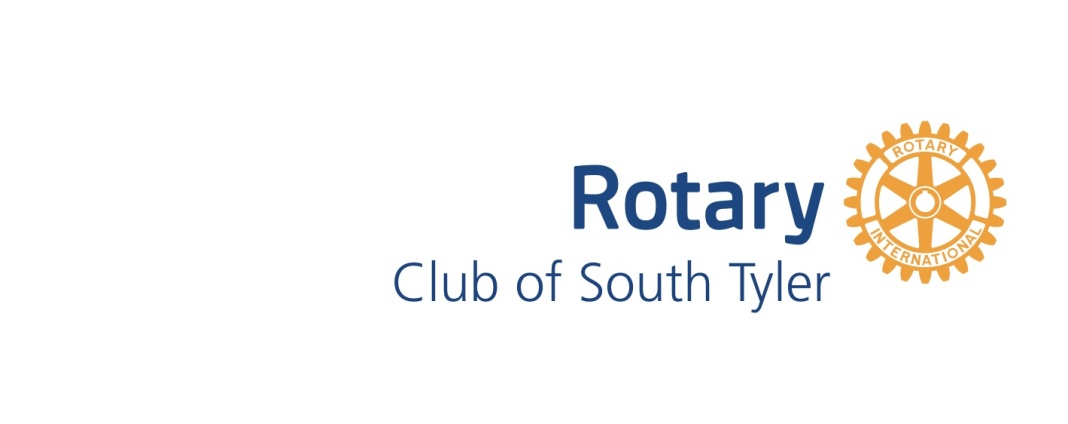 Spaghetti Supper2018 Grant ProposalDeadline to submit grant request is Monday, September 10thWhen complete, save file as your organization’s name and 2018 grant application. Submit to Carl Watson at cwatson@bishopgorman.netSouth Tyler Rotary to notify all applicants of grant status by October 10thPlease contact Carl with questions either via email or phone (903) 590-6555Please answer questions below. Page will expand automatically as needed to fit your text. Please attach any relevant documents regarding funding or volunteer opportunities.Date:Name of organization seeking grant:Contact name:Position/Title:Contact phone:Contact email:Amount of grant requested:Check Grant Focus Area:Name of sponsoring South Tyler Rotarian:Relationship between organization and board member:Has organization received a grant from South Tyler Rotary in the past?If yes, when?Please have your organization like us on Facebook.South Tyler Rotary Facebook pageOrganization Background and Mission:Specific purpose of grant funding:In addition to, or in lieu of funding, is there a task driven project or event the South Tyler Rotary can provide volunteers to assist your organization? If so, please describe task/event and needs. Indicate specific date, if known. 